Зарегистрировано в Управлении Минюста России по УР 13 июля 2023 г. N RU18000202300693ПРАВИТЕЛЬСТВО УДМУРТСКОЙ РЕСПУБЛИКИПОСТАНОВЛЕНИЕот 11 июля 2023 г. N 446ОБ УТВЕРЖДЕНИИ ПРАВИЛ ПРЕДОСТАВЛЕНИЯ ИНЫХ МЕЖБЮДЖЕТНЫХТРАНСФЕРТОВ ИЗ БЮДЖЕТА УДМУРТСКОЙ РЕСПУБЛИКИ БЮДЖЕТАММУНИЦИПАЛЬНЫХ ОБРАЗОВАНИЙ В УДМУРТСКОЙ РЕСПУБЛИКЕНА ФИНАНСОВОЕ ОБЕСПЕЧЕНИЕ РАСХОДНЫХ ОБЯЗАТЕЛЬСТВМУНИЦИПАЛЬНЫХ ОБРАЗОВАНИЙ НА ПРОВЕДЕНИЕ МЕРОПРИЯТИЙПО ОБЕСПЕЧЕНИЮ ДЕЯТЕЛЬНОСТИ СОВЕТНИКОВ ДИРЕКТОРАПО ВОСПИТАНИЮ И ВЗАИМОДЕЙСТВИЮ С ДЕТСКИМИ ОБЩЕСТВЕННЫМИОБЪЕДИНЕНИЯМИ В МУНИЦИПАЛЬНЫХ ОБЩЕОБРАЗОВАТЕЛЬНЫХОРГАНИЗАЦИЯХ, РАСПОЛОЖЕННЫХ НА ТЕРРИТОРИИУДМУРТСКОЙ РЕСПУБЛИКИВ соответствии со статьей 139.1 Бюджетного кодекса Российской Федерации Правительство Удмуртской Республики постановляет:1. Утвердить прилагаемые Правила предоставления иных межбюджетных трансфертов из бюджета Удмуртской Республики бюджетам муниципальных образований в Удмуртской Республике на финансовое обеспечение расходных обязательств муниципальных образований на проведение мероприятий по обеспечению деятельности советников директора по воспитанию и взаимодействию с детскими общественными объединениями в муниципальных общеобразовательных организациях, расположенных на территории Удмуртской Республики.2. Настоящее постановление вступает в силу с 1 сентября 2023 года.Председатель ПравительстваУдмуртской РеспубликиЯ.В.СЕМЕНОВУтвержденыпостановлениемПравительстваУдмуртской Республикиот 11 июля 2023 г. N 446ПРАВИЛАПРЕДОСТАВЛЕНИЯ ИНЫХ МЕЖБЮДЖЕТНЫХ ТРАНСФЕРТОВ ИЗ БЮДЖЕТАУДМУРТСКОЙ РЕСПУБЛИКИ БЮДЖЕТАМ МУНИЦИПАЛЬНЫХ ОБРАЗОВАНИЙВ УДМУРТСКОЙ РЕСПУБЛИКЕ НА ФИНАНСОВОЕ ОБЕСПЕЧЕНИЕ РАСХОДНЫХОБЯЗАТЕЛЬСТВ МУНИЦИПАЛЬНЫХ ОБРАЗОВАНИЙ НА ПРОВЕДЕНИЕМЕРОПРИЯТИЙ ПО ОБЕСПЕЧЕНИЮ ДЕЯТЕЛЬНОСТИ СОВЕТНИКОВ ДИРЕКТОРАПО ВОСПИТАНИЮ И ВЗАИМОДЕЙСТВИЮ С ДЕТСКИМИ ОБЩЕСТВЕННЫМИОБЪЕДИНЕНИЯМИ В МУНИЦИПАЛЬНЫХ ОБЩЕОБРАЗОВАТЕЛЬНЫХОРГАНИЗАЦИЯХ, РАСПОЛОЖЕННЫХ НА ТЕРРИТОРИИУДМУРТСКОЙ РЕСПУБЛИКИ1. Настоящие Правила определяют порядок и условия предоставления иных межбюджетных трансфертов из бюджета Удмуртской Республики бюджетам муниципальных образований в Удмуртской Республике (далее соответственно - муниципальное образование, иной межбюджетный трансферт) на финансовое обеспечение расходных обязательств муниципальных образований на проведение мероприятий по обеспечению деятельности советников директора по воспитанию и взаимодействию с детскими общественными объединениями в муниципальных общеобразовательных организациях, расположенных на территории Удмуртской Республики (далее - советники по воспитанию), в рамках реализации федерального проекта "Патриотическое воспитание граждан Российской Федерации", входящего в состав национального проекта "Образование" (далее - муниципальная общеобразовательная организация).2. Иные межбюджетные трансферты предоставляются в целях финансового обеспечения в полном объеме расходных обязательств муниципальных образований на проведение мероприятий по обеспечению деятельности советников по воспитанию в муниципальных общеобразовательных организациях в части оплаты труда советников по воспитанию.3. Иные межбюджетные трансферты носят целевой характер и не могут быть использованы на другие цели.4. Финансирование расходов, связанных с предоставлением иных межбюджетных трансфертов, осуществляется Министерством образования и науки Удмуртской Республики (далее - Министерство) в пределах бюджетных ассигнований, предусмотренных Министерству на указанные цели на соответствующий финансовый год законом Удмуртской Республики о бюджете Удмуртской Республики, и лимитов бюджетных обязательств, доведенных Министерству в установленном порядке, в том числе за счет средств федерального бюджета, поступивших в бюджет Удмуртской Республики в установленном порядке.5. Критерием отбора муниципальных образований для предоставления иного межбюджетного трансферта является наличие в муниципальном образовании муниципальных общеобразовательных организаций, в которых введены ставки советника по воспитанию.6. Условиями предоставления и расходования иных межбюджетных трансфертов являются:1) наличие муниципальных правовых актов, в результате принятия которых возникли расходные обязательства муниципального образования, в целях софинансирования которых предоставляются иные межбюджетные трансферты;2) обязательство муниципального образования по достижению значения результата использования иного межбюджетного трансферта, определенного в соответствии с пунктом 22 настоящих Правил;3) использование иного межбюджетного трансферта на цель, определенную пунктом 2 настоящих Правил;4) наличие соглашения о предоставлении иного межбюджетного трансферта, заключенного между Министерством и администрацией муниципального образования;5) наличие в муниципальном образовании победителей Всероссийского конкурса "Навигаторы детства";6) обязательство муниципального образования по возврату в бюджет Удмуртской Республики средств иного межбюджетного трансферта в случае нарушения им условий его предоставления и расходования.7. Министерство размещает на своем официальном сайте в информационно-телекоммуникационной сети "Интернет" информационное сообщение о начале приема заявок на предоставление иных межбюджетных трансфертов с указанием времени, места, срока, порядков их приема и отказа в приеме (далее - информационное сообщение). Срок приема заявок не может быть менее 5 рабочих дней.8. Администрации муниципальных образований представляют в Министерство в срок, указанный в информационном сообщении, следующие документы:1) заявку на предоставление иного межбюджетного трансферта по форме, установленной Министерством, с указанием целей, на которые будет направлен иной межбюджетный трансферт;2) перечень муниципальных общеобразовательных организаций с указанием даты введения в штатное расписание штатной единицы советника по воспитанию;3) расчет затрат на проведение мероприятий по обеспечению деятельности советников по воспитанию в муниципальных общеобразовательных организациях по форме, утвержденной Министерством;4) обязательство муниципального образования по закреплению за одним работником, выполняющим функции советника по воспитанию, в каждой муниципальной общеобразовательной организации не более 0,5 ставки.Заявка муниципального образования и документы, представляемые в соответствии с настоящим пунктом (далее - документы), должны быть заверены подписью главы муниципального образования или уполномоченного им лица и скреплены печатью администрации муниципального образования.9. Министерство отказывает администрации муниципального образования в приеме документов в случаях:1) представления не в полном объеме документов, указанных в пункте 8 настоящих Правил;2) представления документов за пределами срока, установленного в информационном сообщении;3) представления документов, не соответствующих требованиям, установленным пунктом 8 настоящих Правил.10. Отказ в приеме документов, представленных администрацией муниципального образования в Министерство, оформляется в письменной форме и направляется администрации муниципального образования в течение 3 рабочих дней со дня представления документов в Министерство с указанием причины отказа.После устранения причин, послуживших основанием для отказа в приеме документов, администрация муниципального образования вправе повторно представить документы в Министерство в пределах срока их приема, установленного в информационном сообщении.11. При представлении администрацией муниципального образования документов в полном объеме и соответствующих требованиям, установленным пунктом 8 настоящих Правил, документы в день поступления в Министерство регистрируются в порядке очередности поступления с присвоением регистрационного порядкового номера.12. Министерство не позднее 10 рабочих дней со дня окончания приема документов принимает решение о предоставлении или об отказе в предоставлении иного межбюджетного трансферта, которое оформляется приказом Министерства.13. Основаниями для отказа в предоставлении иного межбюджетного трансферта являются:1) представление недостоверных сведений и (или) документов, содержащих недостоверные сведения;2) несоответствие муниципального образования критерию отбора, установленному пунктом 5 настоящих Правил.14. В случае принятия решения об отказе в предоставлении иного межбюджетного трансферта Министерство в течение 3 рабочих дней со дня принятия такого решения направляет администрации муниципального образования его копию. Решение об отказе в предоставлении иного межбюджетного трансферта должно быть обоснованным и мотивированным.15. Объем иного межбюджетного трансферта, предоставляемого бюджету i-го муниципального образования в соответствующем финансовом году, определяется по формуле:VМБТi = Wi x Ri x T x 1,302,где:VМБТi - объем иного межбюджетного трансферта, предоставляемого бюджету i-ого муниципального образования в соответствующем финансовом году;Wi - среднегодовое количество ставок советников по воспитанию в муниципальных общеобразовательных организациях в i-ом муниципальном образовании;Ri - показатель прогнозного размера среднемесячной начисленной заработной платы наемных работников в организациях, у индивидуальных предпринимателей и физических лиц (среднемесячного дохода от трудовой деятельности) в целом по Удмуртской Республике в соответствующем финансовом году;T - фактическое количество месяцев реализации мероприятия;1,302 - страховые взносы в государственные внебюджетные фонды.16. Если при рассмотрении документов общий объем иных межбюджетных трансфертов, определенный в соответствии с пунктом 15 настоящих Правил, превышает общий объем бюджетных ассигнований, предусмотренных Министерству на предоставление иных межбюджетных трансфертов на соответствующий финансовый год законом Удмуртской Республики о бюджете Удмуртской Республики, Министерство определяет размер иных межбюджетных трансфертов, предоставляемых бюджетам муниципальных образований в соответствующем финансовом году, пропорционально величине размеров иных межбюджетных трансфертов бюджетам муниципальных образований, определенных в соответствии с пунктом 15 настоящих Правил.17. Распределение иных межбюджетных трансфертов между муниципальными образованиями утверждается законом Удмуртской Республики о бюджете Удмуртской Республики на очередной финансовый год и на плановый период и (или) принятым в соответствии с ним в срок до 15 февраля текущего финансового года постановлением Правительства Удмуртской Республики, за исключением случаев предоставления иных межбюджетных трансфертов за счет бюджетных ассигнований, предусмотренных в соответствии с законом Удмуртской Республики о внесении изменений в закон Удмуртской Республики о бюджете Удмуртской Республики на текущий финансовый год и на плановый период, распределение которых утверждается постановлением Правительства Удмуртской Республики не позднее 30 дней после дня вступления в силу указанного закона Удмуртской Республики.18. На основании закона Удмуртской Республики о бюджете Удмуртской Республики на соответствующий финансовый год и на плановый период и (или) утвержденного в соответствии с ним постановления Правительства Удмуртской Республики о распределении иных межбюджетных трансфертов между муниципальными образованиями Министерство заключает с администрациями муниципальных образований соглашения о предоставлении из бюджета Удмуртской Республики иного межбюджетного трансферта в соответствии с типовой формой, утвержденной Министерством финансов Российской Федерации (далее - Соглашение).Соглашения заключаются до 15 февраля соответствующего финансового года, за исключением Соглашений, бюджетные ассигнования на предоставление которых предусмотрены в соответствии с законом Удмуртской Республики о внесении изменений в закон Удмуртской Республики о бюджете Удмуртской Республики на соответствующий финансовый год и на плановый период и которые заключаются не позднее 30 дней после дня вступления в силу указанного закона Удмуртской Республики.19. Соглашение заключается на срок, который не может быть менее срока, на который в установленном порядке утверждено распределение иных межбюджетных трансфертов между муниципальными образованиями.Соглашения формируются и заключаются с использованием государственной интегрированной информационной системы управления общественными финансами "Электронный бюджет", в соответствии с типовой формой соглашения, утвержденной Министерством финансов Российской Федерации.В случае незаключения администрацией муниципального образования Соглашения в срок, указанный в абзаце втором пункта 18 настоящих Правил, она считается отказавшейся от получения иного межбюджетного трансферта.20. Основаниями для внесения изменений в Соглашение являются:1) внесение в закон Удмуртской Республики о бюджете Удмуртской Республики на соответствующий финансовый год и на плановый период и (или) в постановление Правительства Удмуртской Республики о распределении иных межбюджетных трансфертов между муниципальными образованиями изменений, предусматривающих уточнение в соответствующем финансовом году объемов бюджетных ассигнований на предоставление иного межбюджетного трансферта;2) сокращение размера иного межбюджетного трансферта по причине сокращения размера средств, необходимых для достижения целей предоставления иного межбюджетного трансферта при условии достижения значения результата использования иного межбюджетного трансферта (в том числе по предложениям администраций муниципальных образований).21. Перечисление иных межбюджетных трансфертов осуществляется Министерством на единый счет бюджета муниципального образования, открытый в Управлении Федерального казначейства по Удмуртской Республике.22. Результатом использования иного межбюджетного трансферта является количество мероприятий, проведенных в муниципальных общеобразовательных организациях, по обеспечению деятельности советников по воспитанию.Значение результата использования иного межбюджетного трансферта устанавливается Соглашением.23. Администрации муниципальных образований представляют Министерству посредством государственной интеграционной информационной системы управления общественными финансами "Электронный бюджет" в порядке и сроки, которые установлены Соглашением:а) отчет о расходах, в целях софинансирования которых предоставляется иной межбюджетный трансферт;б) отчет о достижении значения результата использования иного межбюджетного трансферта и обязательствах, принятых в целях их достижения.24. Иные межбюджетные трансферты, использованные не по целевому назначению, подлежат возврату в бюджет Удмуртской Республики в размере суммы иного межбюджетного трансферта в следующем порядке:1) Министерство в течение 10 рабочих дней со дня выявления нарушения направляет в администрацию муниципального образования письменное уведомление о возврате соответствующей суммы иного межбюджетного трансферта (далее - уведомление);2) администрация муниципального образования в течение 10 рабочих дней со дня получения уведомления обязана перечислить сумму, указанную в уведомлении, в бюджет Удмуртской Республики.В случае неперечисления муниципальным образованием в установленный срок суммы, указанной в уведомлении, в бюджет Удмуртской Республики Министерство принимает меры для ее возврата в порядке, установленном бюджетным законодательством Российской Федерации.25. Ответственность за нецелевое использование иных межбюджетных трансфертов, несоблюдение условий предоставления и расходования иных межбюджетных трансфертов, установленных настоящими Правилами, а также недостоверность представленных в Министерство документов, сведений и отчетов несут администрации муниципальных образований.26. В случае нецелевого использования иного межбюджетного трансферта и (или) нарушения муниципальным образованием условий предоставления и расходования иного межбюджетного трансферта, установленных настоящими Правилами, Соглашением, к муниципальному образованию применяются бюджетные меры принуждения, предусмотренные бюджетным законодательством Российской Федерации.27. Контроль за целевым использованием муниципальными образованиями иных межбюджетных трансфертов, соблюдением ими условий предоставления и расходования иных межбюджетных трансфертов осуществляется Министерством.28. Проверки соблюдения муниципальными образованиями целей, условий предоставления и расходования иных межбюджетных трансфертов, установленных настоящими Правилами и Соглашением, осуществляются Министерством, Министерством финансов Удмуртской Республики, Государственным контрольным комитетом Удмуртской Республики.29. Не использованный по состоянию на 1 января текущего финансового года остаток иного межбюджетного трансферта подлежит возврату в доход бюджета Удмуртской Республики в порядке, установленном бюджетным законодательством Российской Федерации. В случае если неиспользованный остаток иного межбюджетного трансферта не перечислен в доход бюджета Удмуртской Республики, он подлежит взысканию в доход бюджета Удмуртской Республики в порядке, предусмотренном Министерством финансов Удмуртской Республики, с соблюдением общих требований, установленных Министерством финансов Российской Федерации.30. В случае если муниципальным образованием по состоянию на 31 декабря текущего финансового года допущено недостижение значения результата предоставления иного межбюджетного трансферта, установленного Соглашением, размер средств, подлежащих возврату из бюджета муниципального образования в бюджет Удмуртской Республики до 1 марта года, следующего за годом предоставления иного межбюджетного трансферта (Ti), определяется по формуле:Ti = VМБТi x k,где:VМБТi - размер иного межбюджетного трансферта, предоставленного бюджету муниципального образования в отчетном финансовом году;k - коэффициент возврата иного межбюджетного трансферта.31. Коэффициент возврата иного межбюджетного трансферта рассчитывается по формуле:k = 1 - F / S,где:F - фактически достигнутое значение результата использования иного межбюджетного трансферта на отчетную дату;S - плановое значение результата использования иного межбюджетного трансферта, установленное Соглашением.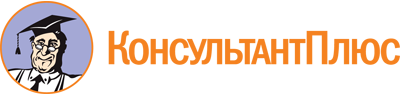 Постановление Правительства УР от 11.07.2023 N 446
"Об утверждении Правил предоставления иных межбюджетных трансфертов из бюджета Удмуртской Республики бюджетам муниципальных образований в Удмуртской Республике на финансовое обеспечение расходных обязательств муниципальных образований на проведение мероприятий по обеспечению деятельности советников директора по воспитанию и взаимодействию с детскими общественными объединениями в муниципальных общеобразовательных организациях, расположенных на территории Удмуртской Республики"
(Зарегистрировано в Управлении Минюста России по УР 13.07.2023 N RU18000202300693)Документ предоставлен КонсультантПлюс

www.consultant.ru

Дата сохранения: 05.11.2023
 